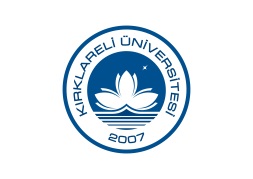 KIRKLARELİ ÜNİVERSİTESİBOLOGNA EŞGÜDÜM KOORDİNATÖRLÜĞÜTOPLANTI TUTANAĞIKIRKLARELİ ÜNİVERSİTESİBOLOGNA EŞGÜDÜM KOORDİNATÖRLÜĞÜTOPLANTI TUTANAĞIToplantı Konusu: Erasmus+ Programı kapsamında alınan derslerin Diploma Ekinde gösterilmesiToplantı Yeri: Öğrenci İşleri Daire BaşkanlığıToplantı Yeri: Öğrenci İşleri Daire BaşkanlığıTOPLANTI TARİHİ: 23 Aralık 2016TOPLANTI SAATİ: 15:30Toplantı Gündemi:Toplantı Gündemi:Toplantı Gündemi:Erasmus+ Programı kapsamında hareketlilikten faydalanan öğrencinin aldığı derslerin Diploma Ekinde nasıl gösterileceğinin belirlenmesiErasmus+ Programı kapsamında hareketlilikten faydalanan öğrencinin aldığı derslerin Diploma Ekinde nasıl gösterileceğinin belirlenmesiErasmus+ Programı kapsamında hareketlilikten faydalanan öğrencinin aldığı derslerin Diploma Ekinde nasıl gösterileceğinin belirlenmesiTOPLANTIDA ALINAN KARARLARErasmus+ Programı kapsamında alınan derslerin kodu, adı ve harf notuyla birlikte Diploma Ekinde ilgili dönemde gösterilmesine, Erasmus+ Programı kapsamında alınan derslerin adı, kodu ve notunun Kırklareli Üniversitesi müfredatındaki hangi derse karşılık olarak alındı ise o dersin yanına Erasmus ibaresi ile birlikte parantez içinde gösterilmesine,Bir derse karşılık iki veya daha fazla ders eşleşmesi olması durumunda, ilgili bölümün kararıyla bu derslerden birinin not ortalamasına katılmasına, diğer ders(ler)in alt satırda gösterilmesine,Diploma ekinde sayfanın alt kısmında Erasmus dersleri ile ilgili açıklama yapılarak işaretli derslerin Erasmus+ kapsamında alındığının belirtilmesine,Gerekli düzenlemeler yapıldıktan sonra bir Diploma Eki örneğinin son onay için taraflara iletilmesinekarar verilmiştir.TOPLANTIDA ALINAN KARARLARErasmus+ Programı kapsamında alınan derslerin kodu, adı ve harf notuyla birlikte Diploma Ekinde ilgili dönemde gösterilmesine, Erasmus+ Programı kapsamında alınan derslerin adı, kodu ve notunun Kırklareli Üniversitesi müfredatındaki hangi derse karşılık olarak alındı ise o dersin yanına Erasmus ibaresi ile birlikte parantez içinde gösterilmesine,Bir derse karşılık iki veya daha fazla ders eşleşmesi olması durumunda, ilgili bölümün kararıyla bu derslerden birinin not ortalamasına katılmasına, diğer ders(ler)in alt satırda gösterilmesine,Diploma ekinde sayfanın alt kısmında Erasmus dersleri ile ilgili açıklama yapılarak işaretli derslerin Erasmus+ kapsamında alındığının belirtilmesine,Gerekli düzenlemeler yapıldıktan sonra bir Diploma Eki örneğinin son onay için taraflara iletilmesinekarar verilmiştir.TOPLANTIDA ALINAN KARARLARErasmus+ Programı kapsamında alınan derslerin kodu, adı ve harf notuyla birlikte Diploma Ekinde ilgili dönemde gösterilmesine, Erasmus+ Programı kapsamında alınan derslerin adı, kodu ve notunun Kırklareli Üniversitesi müfredatındaki hangi derse karşılık olarak alındı ise o dersin yanına Erasmus ibaresi ile birlikte parantez içinde gösterilmesine,Bir derse karşılık iki veya daha fazla ders eşleşmesi olması durumunda, ilgili bölümün kararıyla bu derslerden birinin not ortalamasına katılmasına, diğer ders(ler)in alt satırda gösterilmesine,Diploma ekinde sayfanın alt kısmında Erasmus dersleri ile ilgili açıklama yapılarak işaretli derslerin Erasmus+ kapsamında alındığının belirtilmesine,Gerekli düzenlemeler yapıldıktan sonra bir Diploma Eki örneğinin son onay için taraflara iletilmesinekarar verilmiştir.TOPLANTIYA KATILANLAR:TOPLANTIYA KATILANLAR:TOPLANTIYA KATILANLAR:Bologna Koordinatör Yardımcısı Yrd. Doç. Dr. Murat Olcay ÖZCANDiploma Eki/AKTS Koordinatörü Yrd. Doç. Dr. Özlem IŞIKBologna Uzmanı Berna TÜRKYILMAZErasmus Uzmanı Rüveyda Öztürk BAŞOLÖğrenci İşleri Daire Başkanı Mükerrem EROLÖğrenci İşleri Daire Başkanlığı Bilg. İşletmeni Emrah ÇELİKBologna Koordinatör Yardımcısı Yrd. Doç. Dr. Murat Olcay ÖZCANDiploma Eki/AKTS Koordinatörü Yrd. Doç. Dr. Özlem IŞIKBologna Uzmanı Berna TÜRKYILMAZErasmus Uzmanı Rüveyda Öztürk BAŞOLÖğrenci İşleri Daire Başkanı Mükerrem EROLÖğrenci İşleri Daire Başkanlığı Bilg. İşletmeni Emrah ÇELİKBologna Koordinatör Yardımcısı Yrd. Doç. Dr. Murat Olcay ÖZCANDiploma Eki/AKTS Koordinatörü Yrd. Doç. Dr. Özlem IŞIKBologna Uzmanı Berna TÜRKYILMAZErasmus Uzmanı Rüveyda Öztürk BAŞOLÖğrenci İşleri Daire Başkanı Mükerrem EROLÖğrenci İşleri Daire Başkanlığı Bilg. İşletmeni Emrah ÇELİKBİR SONRAKİ TOPLANTI TARİHİ:Daha sonra belirlenecektir.Daha sonra belirlenecektir.                        Yrd. Doç. Dr. Murat Olcay ÖZCAN             Yrd. Doç. Dr. Özlem IŞIK                                            Uzm. Berna TÜRKYILMAZ                       Uzm. Rüveyda Öztürk BAŞOL                                                    Mükerrem EROL                                           Emrah ÇELİK                        Yrd. Doç. Dr. Murat Olcay ÖZCAN             Yrd. Doç. Dr. Özlem IŞIK                                            Uzm. Berna TÜRKYILMAZ                       Uzm. Rüveyda Öztürk BAŞOL                                                    Mükerrem EROL                                           Emrah ÇELİK                        Yrd. Doç. Dr. Murat Olcay ÖZCAN             Yrd. Doç. Dr. Özlem IŞIK                                            Uzm. Berna TÜRKYILMAZ                       Uzm. Rüveyda Öztürk BAŞOL                                                    Mükerrem EROL                                           Emrah ÇELİK